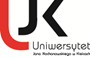 Instytut HumanistycznyWydział Zamiejscowy w SandomierzuUniwersytetu Jana Kochanowskiego w KielcachSTUDIA PODYPLOMOWETRYB NIESTACJONARNYKIERUNEK:Oligofrenopedagogika – edukacja i rehabilitacja osób z niepełnosprawnością intelektualną 
(5. EDYCJA)TERMINARZ ZJAZDÓW – SEMESTR ZIMOWY 2018/20191.06.10.-07.10.20182.13.10.-14.10.20183.27.10.-28.10.20184.17.11.-18.11.20185.24.11.-25.11.20186.01.12.-02.12.20187.08.12.-09.12.20188.15.12.-16.12.20189.12.01.-13.01.201910.19.01.-20.01.2019